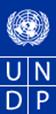 ЗАШТО СМО ПОКРЕНУЛИ ОВАЈ ЈАВНИ ПОЗИВ?Пословни сектор, а посебно индустријски, може много да допринесе смањењу емисија угљен-диоксида, сумпор-диоксида и осталих гасова са ефектом стаклене баште, односно борби против климатских промена и напорима да имамо чистији ваздух и воду, здравију земљу и животну средину.Промене као што је зелена енергетска транзиција носе са собом одређене изазове. Зелена транзиција и зелена економија треба да постану стратешки циљеви пословног сектора, који има важну улогу у борби против климатских промена. Зато је неопходно да јавни и приватни сектор на одржив начин користи енергију и природне ресурсе и тако смањи негативан еколошки утицај, а са друге стране допринесе развоју нових пословних иницијатива које могу да убрзају зелену трансформацију. На пример, повећање удела обновљиве енергије, побољшана енергетска ефикасност, као и ресурсна ефикасност и модернизација индустријских процеса (кроз дигитализацију и примену најбољих доступних технологија) су кључна подручја за смањење емисија гасова са ефектом стаклене баште које потичу из енергетског сектора.Зелена транзиција доприноси побољшању квалитета животне средине, као и здравља људи, привреде и друштва у целини. Она такође утиче на трансформацију индустрије, рударства и енергетског сектора. Зато је неопходно да буде праведна и стратешки испланирана. Дуги низ година се говори о неопходости енергетске транзиције, односно преласка на већу производњу енергије из обновљивих извора и одустајања од производње енергије из угља, што посебно погађа сектор индустрије. Овај прелаз захтева огромне промене, како у јавним политикама, тако и у свести свих актера у ланцу производње и потрошње енергије. Посебно је важно да оваква транзиција буде и праведна, нарочито за регионе, секторе, локалне заједнице и појединце који економски зависе од интензивног коришћења фосилних горива. То значи да је неопходно развијање нових грана привреде као алтернативе индустрији угља, развоја нових технологија, омогућавање преквалификација радника и развој нових вештина које су им потребне на савременом тржишту рада. Зато је важно схватити да је праведна зелена транзиција саставни део, а не последица процеса декарбонизације привреде.Кроз овај јавни позив, Програм Уједињених нација за развој (УНДП) у сарадњи са Министарством заштите животне средине и Министарством рударства и енергетике, а уз финансијску подршку Владе Јапана, позива предузећа из јавног и приватног сектора да предложе иновативна решења за декарбонизацију који доприносе праведној зеленој транзицији и смањењу загађења животне средине.ЗАШТО ТРЕБА ДА УЧЕСТВУЈЕТЕ?Допринећете решавању важног друштвеног, економског и еколошког проблема у Србији и Вашој локалној заједници;Унапредићете капацитете своје компаније за планирање и реализацију зеленог пословања;Добићете приступ средствима за суфинансирање спровођења пројекта;Стећи ћете нова знања и вештине од дугорочне користи за спровођење Ваше идеје;Добићете експертску обуку и менторство за идеје и концепте одабране за даљи развој;Добићете прилику за проналажење партнера (српских или јапанских компанија) за реализацију пројеката са којима делите заједничку визију;Добићете прилику да примените зелене технологије и експертизу напредних компанија, попут оних из Јапана, и размените искуства; Добићете прилику за приступ додатним средствима за инвестиције у технологију декарбонизације и пословне моделе за зелену транзицију;Добићете прилику да ваша идеја постане видљива како за домаћу, тако и међународну јавност. Подржани пројекти ће представљати позитивне примере који се могу поновити или покренути промене у другим сличним компанијама, посебно малим и средњим предузећима.СА КАКВИМ ПРОЈЕКТНИМ ПРЕДЛОЗИМА МОЖЕТЕ КОНКУРИСАТИ?Пројекти (решења и пословни модели) који примењују нове технологије и технолошка решења или промовишу нове примене постојећих (први такве врсте у Србији) за декарбонизацију привреде кроз: употребу обновљивих извора енергије, побољшање ресурсне и енергетске ефикасности, одрживе моделе саобраћаја,аутоматизацију и дигитализацију организације/процеса производње,нова урбанистичка решења, укључујући изградњу, реконструкцију и ревитализацију објеката.Пројекти којима се подстиче праведна зелена транзиција региона угља и развијање нових грана привреде као алтернативе индустрији угља;Пројекти који стварају предуслове за преквалификацију радника и развој нових вештина које су потребне на савременом тржишту рада.ШТА ЈЕ ЈОШ ВАЖНО УЗЕТИ У ОБЗИР ПРИЛИКОМ ПРИПРЕМЕ ПРОЈЕКТАРешавање друштвених изазова, посебно у регионима који могу бити угрожени енергетском транзицијом (незапосленост, маргинализоване групе, родна равноправност итд.);Развој решења која се могу даље проширити или користити као модел за репликацију; Идентификовање потенцијалних партнерстава са јапанским компанијама које послују у Србији у циљу подстицања употребе јапанских зелених технологија и производа и примене знања и искустава у процесу зелене трансформације економије; Идентификовање других партнерстава са јавним и приватним сектором која доносе додату вредност пројекту доприносећи системској зеленој трансформацији; Релевантност предложеног пројекта за смањење штетних емисија у ваздух, воду, земљиште, чиме се побољшава квалитет животне средине;Могућност трансформације послова и преквалификације како би се обезбедио минималан губитак радних места, мапирали потенцијали за економску диверсификацију, подржала запошљивост и обезбедила средства за живот за породице радника;Подршка женском предузетништву у процесу зелене трансформације економије.КО МОЖЕ ДА СЕ ПРИЈАВИ?На јавном позиву могу учествовати јавна и приватна предузећа самостално или у конзорцијуму.За учешће на јавном позиву, морају да буду испуњени следећи предуслови: Главни подносилац пријаве мора бити регистрован у Републици Србији, у складу са домаћим прописима.Чланови конзорцијума могу бити: јавна и приватна предузећа;  привредна друштва; јапанске компаније које послују у Србији; научно-истраживачке организације и институције.Ако се пријављује у конзорцијуму, главни подносилац пријаве мора бити јасно назначен као представник конзорцијума и контакт особа за сва питања у вези са пријавом. Главни подносилац пријаве је уједно и корисник средстава обезбеђених у оквиру пројекта. Подносиоци пријава могу поднети до две пријаве као главни подносиоци пријаве и могу учествовати у неограниченом броју пријава у својству члана конзорцијума у оквиру овог јавног позива. Важна напомена: Пријаве неће бити прихваћене од организација које се баве: 1) производњом, продајом или дистрибуцијом дувана или дуванских производа; 2) производњом алкохолних пића; 3) производњом оружја.НА КОЈЕ КАТЕГОРИЈЕ ДЕЛИМО ПРОЈЕКТЕ?Предлози пројеката могу бити сврстани у следеће категорије у односу на вредност која ће бити суфинансирана јавним позивом:Мали пројекти укупне инвестиционе вредности до 100.000 USD (суфинансирање од стране донатора до 50% укупне инвестиционе вредности)Средњи пројекти укупне инвестиционе вредности од 100.000 до 1.000.0000 USD (суфинансирање од стране донатора до 30% укупне инвестиционе вредности, а не више од 100.000 USD)Велики пројекти укупне инвестиционе вредности преко 1.000.0000 USD (суфинансирање од стране донатора до 20% укупне инвестиционе вредности, а не више од 200.000 USD) У посебним случајевима, за предлоге пројката који су оцењени са најмање 85 бодова од стране независног стручног жирија и имају добро образложење буџета, постојаће могућност увећања удела суфинансирања од стране донатора. Коначне одлуке донеће Управни одбор пројекта за сваки појединачни захтев, у складу са расположивим буџeтом.Важна напомена о суфинансирању: сви пројекти за које се очекује да ће бити финансирани било из банкарских кредита или из других извора финансирања (билатералних, мултилатералних, приватних, итд), треба о томе да обезбеде доказ, у виду уговора о кредиту са банком и/или друге документације која потврђује обавезе које је преузео суфинансијер за суфинансирање пројекта до краја фазе инкубације. Такође је важно поменути да подносилац пријаве мора јасно да назначи очекиване (или већ постојеће) изворе финансирања и суфинансирања и достави неки доказ о финансијским средствима обезбеђеним за суфинансирање пројекта (нпр. писмо о намери, меморандум о разумевању, банкарску гаранцију, итд). ПРАВА ИНТЕЛЕКТУАЛНЕ СВОЈИНЕ Подносилац ће приложити писану потврду, уз своју пријаву, којом потврђује да поседује сва права интелектуалне својине која су неопходна за постизање пројектних циљева или ће доставити потврду о начину на који ће се та права остварити, у складу са пројектним циљевима. Даље, подносилац пријаве је у обавези да потврди да из иновативне идеје није произашао ниједан спор у вези са правом интелектуалне својине. У случају конзорцијума, споразум о конзорцијуму треба на одговарајући начин да потврди и реши права интелектуалне својине између чланова конзорцијума. У случају других питања у вези интелектуалне својине, подносиоци захтева морају све информације благовремено доставити Програму УН за развој пре евалуације пројекта.ВРЕМЕНСКИ ОКВИР РЕАЛИЗАЦИЈЕ ЈАВНОГ ПОЗИВАФАЗА ПРИЈАВЕ ПРОЈЕКАТА (ДОСТАВЉАЊЕ АПЛИКАЦИОНИХ ФОРМУЛАРА) Трајање јавног позива: од 7. јула 2022. године до 15. августа 2022. годинеПодносиоци пројеката треба да попуне апликациони формулар и поднесу електронским путем пре истека утврђеног рока. Подносилац пријаве је одговоран за исправност података садржаних у електронској пријави коју доставља. ОДАБИР ПРОЈЕКАТА КОЈЕ УЛАЗЕ У ФАЗУ АКЦЕЛЕРАЦИЈЕРок за објављивање резултата: 25. август 2022. годинеПројектни тим Програма УН за развој ће проверити да ли су пријаве правилно и потпуно попуњене и да ли су испуњени критеријуми за учешће, а затим их проследити независној комисији за оцењивање. Подносиоци пријава који буду одабрани од стране независне комисије и потврђени од стране Управног одбора пројекта имаће прилику да учествују у пројектном акцелератору, и добију додатно менторство и техничку подршку. Током фазе акцелерације, за одабране пројекте биће обезбеђено менторство, обуке, тренинзи и вебинари.ФАЗА АКЦЕЛЕРАЦИЈЕ Трајање фазе акцелерације: септембар 2022. године – новембар 2022. годинеАкцелератор за декарбонизацију, праведну транзицију и зелену индустрију представљаће простор за пружање техничке помоћи, простор за заједнички рад, као и сервис за помоћ за најмање 20 одабраних подносилаца пројеката. Уз техничку подршку пројекта, консултаната/ментора, подносиоци пријава ће имати прилику да даље разраде своје пројекте, тестирају прототипове и даље развију предложена техничка решења. Одабрани тимови ће добити бесплатну подршку у припреми. Подршка за акцелерацију ће такође укључивати конкретне анализе, помоћ у изради пројектне документације, радионице за изградњу капацитета, учешће на догађајима, укључујући могуће центре за обуку и студијска путовања. Очекује се да подносиоци одабраних предлога пројеката буду у потпуности посвећени развоју својих пројеката током акцелерације, као и да успешно испуне следеће индикаторе: У потпуности учествују у програму обука, радионицама, менторским састанцима и осталим догађајима које ће организовати Програм УН за развој и/или пројектни партнери; Развију јасну пословну „мапу пута“ (ходограм) са комплетним планом рада и активностима које ће бити спроведене;Припреме неопходну техничку документацију, претходне студије оправданости и друге релевантне анализе, дозволе итд, који су неопходни како би се предложено технолошко решење, дигитално решење или пословни модел припремило за оперативно спровођење.ФАЗА СПРОВОЂЕЊА Трајање фазе спровођења: новембар 2022. године – фебруар 2023. годинеПо завршетку фазе акцелерације, Управни одбор ће изабрати најмање 5 (пет) најбољих пројеката који су спремни за спровођење. По потписивању Уговора о суфинансирању, изабрани тимови ће реализовати своје пројекте, а њихов напредак ће константно бити праћен. У овој фази пажња се првенствено посвећује успешној имплементацији и доказима о резултатима. Биће организоване теренске посете, уз учешће пројектног тима и пројектних партнера. Најмање једна посета ће бити организована која се поклапа са последњим извештајем добитника уговора о суфинансирању.МЕХАНИЗАМ ЗА СУФИНАНСИРАЊЕ ОДАБРАНИХ ПРОЈЕКАТАЗа спровођење одабраних пројеката Програм УН за развој обезбедиће механизам финансирања у виду „Уговора по учинку“ (енг. Low value Performance Based Payment Agreements - PBPAs), односно исплате финансијских средстава по учинку. У случају да буде препозната могућност да се неки од пројеката додатно финансирају, Програм УН за развој оставља могућност да о томе одлучи Управни одбор пројекта.ШТА СЕ ПОДНОСИ НА ЈАВНИ ПОЗИВ?На јавни позив се подносе предлози пројеката попуњавањем Апликационог формулара за учешће на Jавном позиву за иновативна решења за декарбонизацију који доприносе праведној зеленој транзицији у Србији.Апликациони формулар се попуњава на српском језику, а сажети приказ предлога пројекта мора бити описан на оба језика, српском и енглеском језику. Важно је да прецизно и јасно одговорите на сва питања. Приликом попуњавања апликационог форумулара водите рачуна да је простор за одговор на нека питања ограничен, и да је то јасно назначено.Пријаве се подносе преко интернет портала који је доступан на: https://www.undp.org/sr/serbia до 15. августа 2022. године до 17.00 часова.Уз апликациони формулар је неопходно приложити следећа документа:Доказ о претходном искуству у релевантним секторима (списак реализованих пројеката, уколико је применљиво); Појединачне биографије, како за носиоца пројекта тако и за чланове тима (остале учеснике-подносиоце пријаве) са јасно назначеним улогама у развоју и имплементацији пројекта; Нацрт споразума о партнерству;Изјава о прихватању обавезе суфинансирања;Увид у права интелектуалне својине;Прилози (уколико је применљиво).АПЛИКАЦИОНИ ФОРМУЛАРКРИТЕРИЈУМИ ЗА ОДАБИР ПРОЈЕКАТАПровера комплетности и усклађености с циљевима и критеријумима јавног позиваКритеријуми за оцењивање поднетих предлога пројекатаПријаве које испуњавају услове јавног позива биће оцењене и одабране за фазу инкубације на основу следећих врста критеријума: Апликационе пријаве морају бити поднете електронским путем интернет странице пројекта: https://www.undp.org/sr/serbia  до 15. августа 2022. године до 17.00 часова.Заинтересовани кандидати су позвани да учествују у инфо данима који ће бити организовани у следећим терминима: 20. јул и 27. јул 2022. године.КОНТАКТ ЗА ДОДАТНЕ ИНФОРМАЦИЈЕПитања у вези са поступком пријављивања на јавни позив заинтересовани могу упутити Програму УН за развој електронском поштом на адресу: smiljka.zivanovic@undp.org или на број телефона: 060 0802 981 и 064 2244 027.ФАЗА ИДЕЈИЗАЦИЈЕ и ОДАБИРА ПРИЈАВА КОЈЕ УЛАЗЕ У ФАЗУ ИНКУБАЦИЈЕФАЗА ИДЕЈИЗАЦИЈЕ и ОДАБИРА ПРИЈАВА КОЈЕ УЛАЗЕ У ФАЗУ ИНКУБАЦИЈЕ7. јул 2022. године ОТВАРАЊЕ ПОЗИВА20. јул 2022. године27. јул 2022. годинеИНФО ДАНИ ЗА СВЕ ЗАИНТЕРЕСОВАНЕ (хибридне или виртуелне консултације)15. август 2022. годинеРОК ЗА ПОДНОШЕЊЕ ПРИЈАВА25. август 2022. годинеПРОЦЕС ОЦЕЊИВАЊА И ОБЈАВЉИВАЊЕ РЕЗУЛТАТАФАЗА АКЦЕЛЕРАЦИЈЕФАЗА АКЦЕЛЕРАЦИЈЕсептембар 2022. године – новембар 2022. годинементорство, обуке, тренинзи и вебинари за најмање 20 одабраних предлога пројекатаФАЗА СПРОВОЂЕЊА ФАЗА СПРОВОЂЕЊА новембар 2022. годинеОДАБИР најмање 5 пројеката који ће бити финансирани и потписивање уговора о суфинансирањуновембар 2022. године – фебруар 2023. годинеСПРОВОЂЕЊЕ пројеката Важно:•	Водите рачуна да је коначну и комплетну верзију пријаве поднесете пре истека утврђеног рока. Приликом попуњавања обрасца, имајте на уму релевантне критеријуме оцењивања.Детаљи пријавеДетаљи пријавеНазивунесите пун назов пројектног предлогаГлавна област/сектор у складу са циљевима Јавног позива Трајање пројекта:(у месецима)Главни носилац пријавеГлавни носилац пријавеНазив главног подносиоца пријавеНавести пун регистрован назив главног подносиоца пријавеКонтакт подаци главног подносиоца пријавеНавести пуно име, адресу, поштански број, е-маил адресу, веб страницу и број телефона особе за контактИскуствоУкратко опишите искуство, вештине и стручност главног подносиоца пријаве и његових запосленихОстали подносиоци пријаве  (ако је применљиво)Остали подносиоци пријаве  (ако је применљиво)Назив подносиоца пријавеНавести пун назив, тип организације/институцијеКонтакт подаци подносиоца пријавеНавести пуно име, адресу, поштански број, е-маил адресу, веб страницу и број телефона особе за контактИскуствоУкратко опишите искуство, вештине и стручност подносиоца пријаве и његових запосленихКратак опис пројектне идејеКратак опис пројектне идејеМолимо вас да дате кратак опис предлога пројекта, укључујући оквир и циљ/еве Пројекта Ограничење је до 400 речи на српском и до 400 речи на енглеском језикуУ оквиру кратког описа предлога пројекта потребно је дати довољно информација из којих се може видети јасно схватање изазова и општег циља јавног позива. Потребно је и јасно објаснити на који начин ће пројекат постићи свој/е циљ/еве.Детаљи пројектне идејеДетаљи пројектне идејеОпис пројектаОграничење до 2000 речиКојим конкретним изазовом у вези с климатским променама и декарбонизацијом се пројекат бави?Наведите преглед приступа (техничког, технолошког, пословног модела итд.) и методологије коју ваш пројекат  има намеру да примени у решавању главног изазова. Такође, молимо да објасните примењену методологију/инструмент.Које је очекивано смањење емисије гасова са ефектом стаклене баште које је резултат вашег пројекта?Уколико је применљиво, молимо да објасните на који начин планирате да примените партнерство са јапанским компанијама које послују у Србији, да ли кроз  примену јапанских зелених технологија и производа или искључиво кроз примену знања и искустава у процесу зелене трансформације економије.Молимо да објасните да ли пројекат: поседује елементе подршке женском предузетништву у процесу зелене трансформације економије.подстиче преквалификације радника и развој нових вештина које су потребне за модерно тржиште рада.Шта је иновативно у вашемпројекту?Ограничење је до 1000 речиМолимо да размотрите нека од следећих питања: Који су то иновативни елементи предложене идеје? Да ли пројекат представља имплементацију неке постојеће идеје у новом оперативном окружењу, итд.? Зашто ће ваша иновација бити успешнија у решавању одређеног проблема у односу на неки други, стандарднији приступ?Који су ризици за успех пројекта и каква је стратегија носилаца пројекта у погледу управљања ризицима? Ограничење је до 300 речи Идентификујте главне ризике и неизвесности у погледу успешног извршења пројекта и како ће пројекат ублажити ове ризике.Право интелектуалне својинеОграничење је до 200 речиМолимо вас да прецизно наведете право интелектуалне својине или опишите модел у коме ћесе ова права решавати. Такође потврдите одсуство правних спорова који постоје или могу да произилазеиз права интелектуалне својине.Да ли пријављени учесници у пројекту имају вештине и искуство да спроведу предложени пројекат?Ограничење је до 1000 речиОпишите претходно искуство и улогу чланова свог тима. Опишите претходно спроведене пројекте/активности у областима које су релевантнеза овај јавни позив.Пројектне активности (укључујући рокове – динамику спровођења активности)Ограничење је до 1000 речиНаведите активности које су неопходне да би се спровео предложени пројекат, објасните како се истеуклапају у ваше постојеће активности и пословање.Објасните на који начин ће бити укључена локалназаједница.Очекивани утицај и резултатиОграничење је до 1500 речиОпишите најважније утицаје и резултате пројекта који настају декарбонизацијом - колико је допринос директном смањењу емисија гасова са ефектом стаклене баште (у t/СО2 eq)?Представите трошковну ефикасност ублажавања емисије угљендиоксида (ЕУР/tСО2).Како ће пројектне активности допринети смањењу емисија госова са ефектом стаклене баште и смањењу угљеничног отиска у заједницама уз транзицију према чистој енергији?Доставите информације о енергетским уштедама уколико постоје.Како подносилац(иоци) пријаве намеравају да обезбеде одрживост резултата пројекта и оствареног утицаја? Како ће пројекат утицати на осетљиве групе (маргинализоване групе, млади, жене)?Молимо да објасните какав је краткорочни и дугорочни утицај пројекта на локални развој и запошљавање?Молимо да прикажете утицај пројекта на управљање друштвеним и економским ефектима праведне зелене транзиције региона угља?Родни приступОграничење је до 300 речиОбјасните приступ за укључивање родне перспективе,уз уважавање комплементарних улога жена и мушкараца, у циљу постизања родне равноправностиОчекивани буџет пројектаНазначите очекиване пројектне трошкове у USD валути (у складу са планираним активностима и резултатима). Укупан буџет пројекта и структура трошкова морају да буду реални и у складу са предложеним активностима. Јасно прикажите допринос пројектних партнера. На који начин ће бити осигурана средства за реализацију пројекта (наведите изворе, структуру и сву документацију којом се ово доказује)
.РБНазив критеријумаДАНЕПредлог пројекта је поднет у року за конкурисањеПредлог пројекта је поднет у траженој форми апликационог формулараПредлог пројекта је поднет са комплетном траженом документацијомПодносилац пријаве испуњава услове:подносилац пријаве је јавно предузеће или приватно привредно друштво регистровано у Републици Србијиподносилац пријаве је конзорцијум, где је водећи члан конзорцијума јавно предузеће или приватно привредно друштво регистровано у Републици Србијиуколико је подносилац пријаве конзорцијум, чланови  конзорцијума испуњавају услове да су: јавна и приватна предузећа; привредна друштва; јапанске компаније које послују у Србији; научно-истраживачке организације и институције.Сврха и циљ предлога пројекта је у складу са циљевима јавног позиваПредложени буџет пројекта је у складу са захтевима јавног позива и обезбеђено је суфинансирање у траженом процентуКритеријумиМаксималан број бодова Описоперативни и управљачки капацитет10Да ли подносиоци пријава показују релевантне вештине, стручност, искуство и друге ресурсе за успешну реализацију пројекта у предвиђеном року? Да ли предлог пројекта показује комплементарност учесника и меру у којој конзорцијум као целина обједињује неопходну стручност?квалитет, доследност и изводљивост пројекта20Да ли су циљна/е област(и) интервенције релевантни и у оквиру тема позива? Да ли су општи циљеви пројекта и очекивани исходи јасни, прецизно дефинисани, релевантни и реални? Да ли предложена методологија и планиране акције гарантују остварење предложеног развоја технологије, производа или услуге? На основу представљеног искуства, да ли подносиоци пријаве имају довољан приступ ресурсима (материјалима, потрошном материјалу, аналитичким услугама, информацијама, опреми, објектима, итд.) потребним за постизање свог циља?делотворнност и утицај40Какав је утицај пројекта на декарбонизацију привреде – колико је допринос директном смањењу емисија гасова са ефектом стаклене баште (у t/СО2 eq)?Трошковна ефикасност ублажавања емисије угљендиоксида (ЕУР/tСО2).Каква је процена утицаја реализације пројекта на остваривање зелене транзиције? Да ли је јасно приказана релевантност предложеног пројекта на смањење штетних емисија у ваздух, воду, земљиште, чиме се побољшава квалитет животне средине? Да ли су предвиђена одржива партнерска решења која доносе додату вредност пројекту доприносећи системској зеленој трансформацији? Да ли је предвиђено успостављање партнерстава са јапанским компанијама које послују у Србији у циљу подстицања употребе јапанских зелених технологија и производа и примене знања и искустава у процесу зелене трансформације економије? Да ли решење генерише инклузивни утицај, посебно усмерeн ка некој осетљивој популацији (на пример: младе, жене и/или маргинализоване групе)? Какав је краткорочни и дугорочни утицај пројекта на локални развој и запошљавање? Да ли пројекат поседује елементе подршке женском предузетништву у процесу зелене трансформације економије? Да ли пројекат подстиче преквалификације радника и развој нових вештина које су потребне за модерно тржиште рада? Да ли је приказан утицај пројекта на управљање друштвеним и економским ефектима праведне зелене транзиције региона угља (уколико је применљиво)?	иновација10Да ли се пројекат може сматрати иновативним у односу на постојеће решења у Србији? Да ли ће пројекат довести до иновативног унапређења постојећих производа и технолошких решења? Да ли пројекат или неки његов део подлеже праву интелектуалне својине?
 одрживост и могућност репликације10Да ли пројекат има потенцијал да се временом прошири и/или реплицира и да га спроводе други актери у Србији?буџет пројекта и финансијска одрживост10Да ли су трошкови пројекта реални, да ли су планиране активности исплативе? Колики је износ новчаног суфинансирања носиоца пројекта, односно удео у укупној инвестицији? Да ли је буџет предложен према пројектним активностима?Укупно100